KS1 PE Map 2022-2023(Working alongside the Val Sabin Planning)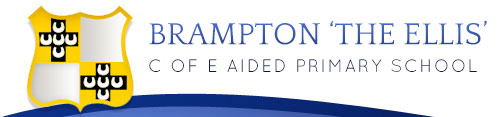 FS1TermActivating prior knowledgeGross motor – Fundamental skillsKey features of lesson planning and skills taughtAutumn 1Working with otherTraveling within a space Basic skills to be focused on - Agility, Balance & Co-ordination.TravellingBalance Travelling around a room safelyTravelling around a room following instructionsCreating a course for the children to followTravelling in different ways – obstacle course – over, under, jump, balance etc. Autumn 2Working with otherTraveling within a space Basic skills to be focused on - Agility, Balance & Co-ordination. ThrowingRolling Catching Rolling a ball – following and collecting.Rolling a ball to each other.Catching a ball – hand movement, speed, eye coordination.Throwing and catching a ball – using previous skills Spring 1Working with other.Traveling within a spaceBall skills – throwing, catching, rolling.Basic skills to be focused on - Agility, Balance & Co-ordination. Jumping, skipping, running, hopping, Balancing Holding a poseMoving to rhyme and musicBalance – using one arm, two arms, one leg, two legs.Balance using the floor – sitting with legs up, laying on back, making body shapes.Travelling – jumping, skipping, hopping, running, tip toe, stompingTravelling to music – slow, fast, stop, startMoving to music – incorporating everything into a dance. Following a dance pattern, creating own dance pattern.Spring 2Working with otherTraveling and balancing within a space.Ball skills – throwing, catching, and rolling.Moving in time to music. Games to be focused on - Agility, Balance & Co-ordination. Running – running for 1 minute each sessionBatting/racket skillsKickingRunning – building up stamina each week by 10 seconds – starting at 30 seconds. Racket skills – holding a racket, balancing a bean bag.Batting and hitting an object – socksKicking – dribbling a football correctly.Summer 1Working as a teamTraveling and balancing within a space.Ball skillsMoving in time to musicMoving in time to musicDance Athletics – putting skills together from previous terms RunningRelayTrack and field skillsMoving to music – incorporating everything from the terms into dance.Following a dance pattern and routine.Running – starting and stopping.Relay – working as a team.Following instructions. Summer 2Working as a team.Traveling and balancing within a space.Ball skills.Following instructions.Hand eye co-ordination. Athletics – putting skills together from previous terms RunningRelaySprots day practice  Throwing - ball, javelin Racket skills – balancingRunning – starting and stopping.Relay – working as a team, following rules.Relay – balancing using a racket, obstacle course.How to throw a javelin – co-ordination.FS2 TermLesson 1Lesson 2Autumn 1Gymnastics: Unit A – TravellingChildren are given chance to practice their skills learned from that week’s PE during outdoor provision time. e.g: ball skills – throwing beanbags/tennis balls into hoops.Autumn 2Games: Unit 1 – Focus on using beanbagsChildren are given chance to practice their skills learned from that week’s PE during outdoor provision time. e.g: ball skills – throwing beanbags/tennis balls into hoops.Spring 1Dance: Unit 1 Children are given chance to practice their skills learned from that week’s PE during outdoor provision time. e.g: ball skills – throwing beanbags/tennis balls into hoops.Spring 2Games: Unit 2 – Focus on using a ballChildren are given chance to practice their skills learned from that week’s PE during outdoor provision time. e.g: ball skills – throwing beanbags/tennis balls into hoops.Summer 1Gymnastics: Unit B – Stretching and curlingChildren are given chance to practice their skills learned from that week’s PE during outdoor provision time. e.g: ball skills – throwing beanbags/tennis balls into hoops.Summer 2Games: Unit 3 – Focus on using hoops and quoitsChildren are given chance to practice their skills learned from that week’s PE during outdoor provision time. e.g: ball skills – throwing beanbags/tennis balls into hoops.FS2/Y1 TermLesson 1Lesson 2Autumn 1GamesUnit 1: ball skillsChildren are given chance to practice their skills learned from that week’s PE during outdoor provision time. e.g: ball skills – throwing beanbags/tennis balls into hoops.Autumn 2Gymnastics: Unit DFlight, bouncing, jumping and LandingChildren are given chance to practice their skills learned from that week’s PE during outdoor provision time. e.g: ball skills – throwing beanbags/tennis balls into hoops.Spring 1Dance: Unit 1Children are given chance to practice their skills learned from that week’s PE during outdoor provision time. e.g: ball skills – throwing beanbags/tennis balls into hoops.Spring 2Games: throwing and catching and aiming gamesChildren are given chance to practice their skills learned from that week’s PE during outdoor provision time. e.g: ball skills – throwing beanbags/tennis balls into hoops.Summer 1Problem solving/orienteeringChildren are given chance to practice their skills learned from that week’s PE during outdoor provision time. e.g: ball skills – throwing beanbags/tennis balls into hoops.Summer 2AthleticsChildren are given chance to practice their skills learned from that week’s PE during outdoor provision time. e.g: ball skills – throwing beanbags/tennis balls into hoops.Y1/2 TermLesson 1Lesson 2Autumn 1Games: Unit 2Throwing and CatchingAiming Games Gymnastics: Unit DFlight, bouncing, jumping and LandingAutumn 2Games: Unit 1Focus on ball skills and gamesDance: Unit 1Spring 1Games: Unit 3 Bat and Ball skillsGymnastics: Unit EPoints and PatchesSpring 2Striking and FieldingDance: Unit 2Summer 1Games: Unit 4Developing PartnershipOrienteering/Problem SolvingSummer 2AthleticsOrienteering/Problem SolvingY2 TermLesson 1Lesson 2Autumn 1Games: Unit 1 Throwing and Catching GamesGymnastics: Unit HParts High and Parts LowAutumn 2Games: Unit 2 Making up a gameDance: Unit 1Spring 1Games: Unit 3 Dribbling, kicking and hittingGymnastics: Unit IPathways, straight, zigzag and curvingSpring 2Games: Unit 4Group Games and Inventing RulesUnit 2: DanceSummer 1Striking and FieldingOrienteering/Problem SolvingSummer 2AthleticsOrienteering/Problem Solving